 NEW MEMBER INFORMATION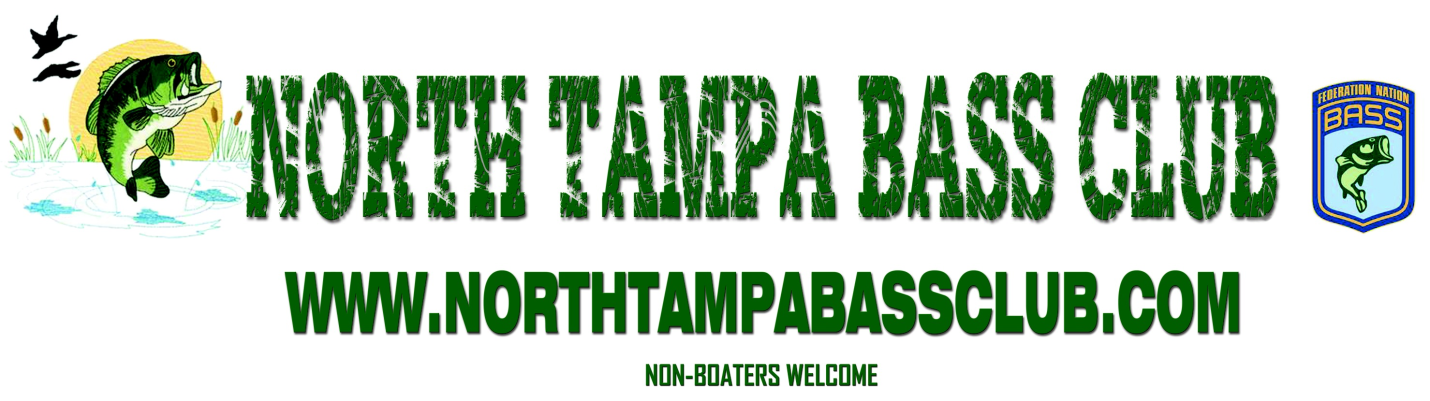 (Please Print)Name:________________________________________Address:______________________________________City:_________________________Zip:_____________Contact Phone #:  (____)_______________ Alternate Phone #  (____)____________Email Address: ___________________________________Emergency Contact Name: _________________________Emergency Contact Number: _(____)__________________Date:__________________Boater (Y / N)How did you learn about NTBC (Friend, website, newspaper, etc.)?______________________________I have read the by-laws and agree to adhere to them to include the release of liability of the club and all club officers / members in case of an accident. Initial ______________________________________Signature